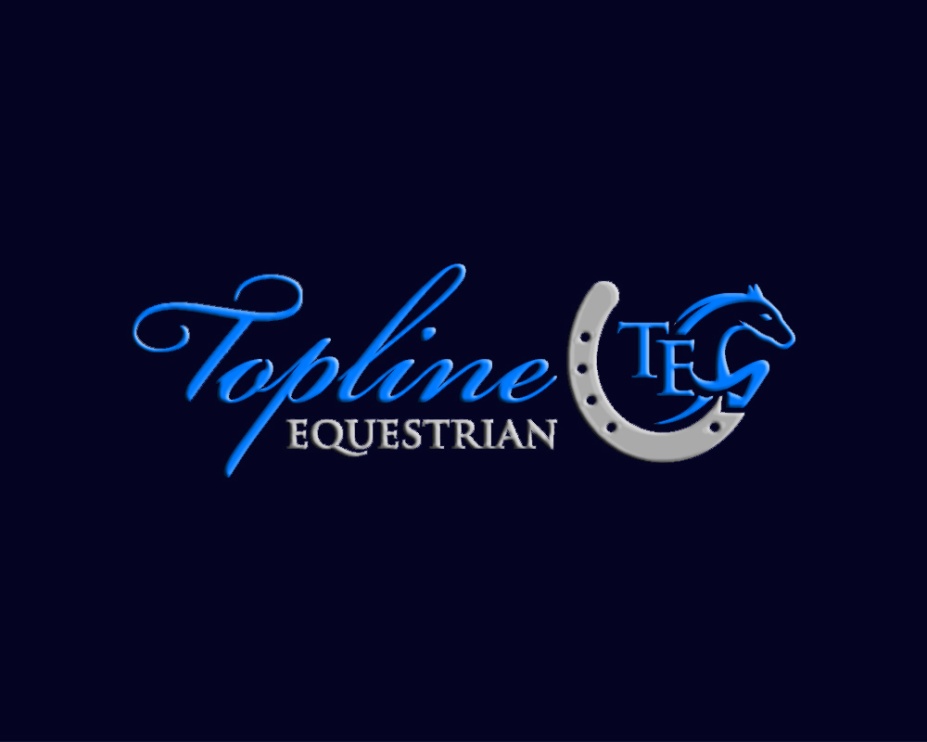 2024 “Introduction to Ponies” Camp Registration SheetDate: ____________________Week(s) enrolling (please circle): 		July 1-3Child name:	____________________________Age:		____________________________Grade (if applicable):  _____________________Height:	____________________________Parent(s):	_____________________________________________Contact info: _____________________________________________		_____________________________________________Email address: ____________________________________________Emergency contact: ________________________________________Known allergies: ___________________________________________Riding experience: _________________________________________Special notes (if needed): ____________________________________Shirt size (please list numbers for accurate sizing: 4, 6, 8, etc): ______How did you hear about us? __________________________________*Please email completed form to ToplineEq@yahoo.com. Either $250 deposit or full payment must be paid upon registration and may be made via PayPal or Venmo. Please send preference for payment method with registration request and appropriate handle will be provided if there is space available in the requested week. Remainder of payment is due 1 month before first day of camp or by June 1 (whichever is earlier).*